У К Р А Ї Н АГОЛОВА ЧЕРНІВЕЦЬКОЇ ОБЛАСНОЇ РАДИ__________________________________________________________________________________________РОЗПОРЯДЖЕННЯ20  січня  2022 р.				                                    №   09-нПро відзначення з нагоди 
Дня Cоборності України
Відповідно до Положення про Почесну грамоту Чернівецької обласної ради, затвердженого рішенням 2-ї сесії обласної ради VІІІ скликання від 31.03.2021 № 99-2/21, розглянувши клопотання депутата Чернівецької обласної ради VIII скликання Михайла ПАВЛЮКА від 14.01.2022, нагородити Почесною грамотою обласної радиза багаторічну сумлінну працю, високий професіоналізм, значний особистий внесок у розвиток охорони здоров’я, активну громадянську позицію  та з нагоди Дня Соборності України.Перший заступник
голови  обласної ради		                                                 Микола ГУЙТОРРОГАТЮКАВасиля Васильовичаначальника Чернівецького військового госпіталюСАНДУЛЯКАВадима В’ячеславовича лікаря-стоматолога-хірурга стоматологічного центру SV Dent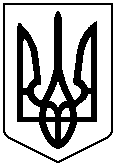 